FLAGSTAFF YOUTH HOCKEY ASSOCIATIONBOARD OF DIRECTORS AGENDAJanuary 5, 2017 @ 5:30pmCall to Order: Board Members Present: Association Members Present: APPROVAL OF MINUTES:NEW BUSINESS:Revision of the by-laws: committee to present their proposed changesKevin needs to propose a nominating committee.Progress/discussion on Coaching Coordinator proposalResults of Coach evaluations: Justin Loxely Fundraising Coordinator Policy update: JamieFirst Aid bags and training for coaches-ScottCommittee to organize end of year banquetOLD BUSINESS:Update on House “leagues” for 10U-14U:  Emily spoke with Billy and he would like to give it a try, but most likely next session as he thinks he needs more skaters-ideally 30 for 3 teams of 10.Contract agreements for u16/u18 coaching positions: Bill KucheSCHEDULE NEXT MEETING: ADJOURNMENT: 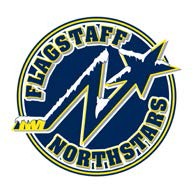 